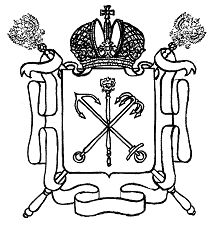 ПРАВИТЕЛЬСТВО САНКТ-ПЕТЕРБУРГАКОМИТЕТ ПО РАЗВИТИЮ ТУРИЗМА САНКТ-ПЕТЕРБУРГАИнформация для плательщиков курортного сбора в Санкт-ПетербургеФедеральным законом от 05.12.2022 № 489-ФЗ Санкт-Петербург включен в эксперимент по развитию курортной инфраструктуры, который в настоящее время проходит на территории ряда субъектов Российской Федерации (Федеральный закон от 29.07.2017 № 214-ФЗ). Срок проведения эксперимента продлен до 2024 года включительноСогласно Закону Санкт-Петербурга от 28.06.2023 № 419-81 «О введении на территории Санкт‑Петербурга курортного сбора» взимание курортного сбора осуществляется с 1 апреля 2024 года В рамках реализации положений Федерального закона от 29.07.2017 
№ 214-ФЗ коллективные средства размещения, расположенные 
на территории Санкт-Петербурга, являются операторами курортного сбораКурортный сбор взимается с физических лиц, достигших совершеннолетия и проживающих в объектах размещения более 24 часов (сутки). От уплаты курортного сбора освобождена 21 льготная категория граждан, в том числе ветераны, инвалиды 1-2 групп, студенты вузов Санкт-Петербурга, члены многодетных семей и другие.  При наличии льготы при себе необходимо иметь подлинник документа, подтверждающего наличие льготы, или его копию, заверенную в установленном порядке.Размер курортного сбора установлен в 100 рублей с человека в сутки.Расчет курортного сбора производится по формуле:СУММА к.с. = 100 рублей х (кол-во дней проживания - день заезда)При расчете курортного сбора не учитывается день заезда в объект размещения. При досрочном убытии сумма курортного сбора пересчитывается.За неуплату курортного сбора предусмотрена административная ответственность.Курортный сбор направляется на сохранение, восстановление и развитие туристической инфраструктуры в Санкт-Петербурге.По вопросам курортного сбора просим обращаться в туристский Контакт-центр: +8 (800) 222-88-12+8 (812) 324- 03-03